  БАШҠОРТОСТАН РЕСПУБЛИКАҺЫ                                     РЕСПУБЛИка БАШКОРТОСТАН     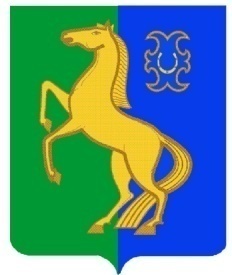  ЙƏРМƏКƏЙ районы                                                                АДМИНИСТРАЦИЯмуниципаль РАЙОНЫның                                                   сельского поселения              СПАРТАК АУЫЛ СОВЕТЫ                                                     спартакский сельсовет                                    ауыл БИЛƏмƏҺе                                                          МУНИЦИПАЛЬНОГО РАЙОНА                     ХАКИМИƏТЕ                                                                     ЕРМЕКЕЕВСКий РАЙОН452182, Спартак ауыл, Клуб урамы, 4                                                   452182, с. Спартак, ул. Клубная, 4       Тел. (34741) 2-12-71,факс 2-12-71                                                                  Тел. (34741) 2-12-71,факс 2-12-71          е-mail: spartak_s_s@maiI.ru                                                                          е-mail: spartak_s_s@maiI.ru                                БОЙОРОҠ                                        №  04                 РАСПОРЯЖЕНИЕ« 14 »  Fинуар    2013 й.                                                    « 14 »  января  2013 г.                                                     Об утверждении Программы подготовки                                                      добровольных пожарных на территории                                                      сельского поселения Спартакский                                                     сельсовет муниципального района                                                     Ермекеевский район                                                      Республики Башкортостан на 2013-2015 гг.                      В соответствии  с  Законом Республики Башкортостан  № 456 – З      «О добровольной охране Республики Башкортостан » 1.Утвердить Программу подготовки добровольных пожарных  на территории     сельского поселения Спартакский  сельсовет муниципального района    Ермекеевский район  Республики Башкортостан на 2013-2016 гг.      (приложение  №2) 2. Контроль за исполнением настоящего распоряжения оставляю за собой.Глава сельского поселения Спартакский сельсовет                                                               Ф.Х.Гафурова                      Приложение № 1                                                                         Утверждено                                                                          Распоряжением главы администрации                                                                          сельского поселения Спартакский сельсовет                                                                         № 04 от 14 января 2013 г.ПРОГРАММАПОДГОТОВКИ ДОБРОВОЛЬНЫХ ПОЖАРНЫХI. ОБЩИЕ ПОЛОЖЕНИЯ1. Настоящая Программа регламентирует основные вопросы подготовки личного состава добровольной пожарной охраны (далее по тексту - ДПО), созданных в сельском поселении Спартакский сельсовет(далее –сельское поселение).2. Основной задачей подготовки добровольных пожарных является обучение умелому выполнению обязанностей по предотвращению пожаров, спасению людей и имущества от пожаров.3. Выполнение основной задачи подготовки добровольных пожарных достигается:3.1. Проведением занятий на высоком организационном и методическом уровне.3.2. Проведением совместных тренировок отделений ДПО организаций и дежурных караулов Управления ГПС № 5 в ходе пожарно-тактических учений на объектах.3.3. Личным участием инженерно-технических работников организаций в организации и проведении занятий.3.4. Высокой методической подготовкой руководителей занятий, сознательным отношением добровольных пожарных к усвоению учебного материала и повышению профессионального мастерства.3.5. Материальным обеспечением занятий.3.6. Постоянным и действенным контролем над проведением занятий с личным составом ДПО в соответствии с разрабатываемым план-графиком (приложение 1 к настоящей Программе).II. ОРГАНИЗАЦИОННО-МЕТОДИЧЕСКИЕ УКАЗАНИЯ1. Организация и проведение занятий возлагается на начальников ДПО, начальников отделений ДПО организаций.2. Занятия с личным составом ДПО планируются годовым расписанием (графиком), которое утверждается руководителем организации.3. Учет занятий ведется в учебном журнале (произвольной формы).4. Руководители организаций не реже одного раза в полугодие проверяют знания добровольных пожарных и боеготовность отделений.5. Начальники отделений ДПО организаций могут проходить подготовку на сборах, проводимых Управлением ГПС № 5.6. Подготовка к занятиям включает:- уяснение темы и учебной цели занятия;- определение учебных вопросов;- подбор и изучение инструкций, пособий и методической литературы по теме.7. Основным методом обучения необходимо считать практический показ с кратким объяснением руководителя занятий, повторение личным составом ДПО изучаемого материала, проверка правильности усвоения и учета индивидуальных особенностей обучаемого.8. Занятия необходимо проводить конкретно применительно к особенностям практической работы ДПО по предупреждению и тушению пожаров с учетом пожарной опасности объекта и имеющихся средств пожаротушения и пожарно-технического вооружения.9. Лица, вновь зачисленные в ДПО, проходят обучение со всеми добровольными пожарными. Пройденные темы изучаются ими самостоятельно под руководством начальника отделения ДПО.10. В зависимости от характеристики пожарной опасности процесса производств допускается вносить изменения и дополнения в отдельные темы занятий.11. При проведении занятий рекомендуется знакомить обучаемых с основными приказами руководителя организации по вопросам обеспечения пожарной безопасности и обзорами характерных пожаров в городе, области.12. На всех практических занятиях по подготовке добровольных пожарных строго соблюдать правила охраны труда и техники безопасности.III. ПРОГРАММА ПОДГОТОВКИ ДПОIV. СОДЕРЖАНИЕ ТЕМ ПРОГРАММЫТема № 1.Организация пожарной охраны на объекте. План работы ДПО. Планы противопожарных мероприятий в организации. Задачи ДПО по обеспечению пожарной безопасности объектов организации.Тема № 2.Обязанности добровольных пожарных по табелю обязанностей на случай пожара. Порядок сбора личного состава ДПО организации по тревоге, а также проведение профилактической работы на закрепленном участке. Практическая отработка обязанностей с объявлением учебных вводных.Порядок взаимодействия личного состава ДПО организации с подразделениями пожарной охраны по тушению пожара. Техника безопасности при работе с первичными средствами пожаротушения и при тушении пожаров.Тема № 3.Назначение, устройство и принцип действия, возможные неисправности и порядок эксплуатации имеющихся на объекте первичных средств пожаротушения. Правила и сроки проверки средств пожаротушения. Планы (схемы) размещения средств пожаротушения. Контроль над состоянием, местами расположения и наличием средств пожаротушения. Отработка практических действий с применением средств пожаротушения. Техника безопасности при работе с ними.Назначение, устройство внутреннего противопожарного водопровода. Пожарные краны. Размещение, осуществление контроля над внутренними пожарными кранами. Порядок использования их при пожаре.Тема № 4.Действия работников при обнаружении пожара в здании или на территории. Порядок сообщения в пожарную охрану. Средства связи, сигнализации и оповещения о пожаре, имеющиеся на объекте. Места расположения телефонных аппаратов, установок, извещателей автоматической пожарной сигнализации (пожаротушения), ручных пожарных извещателей.Краткая характеристика имеющихся на объекте автоматических установок противопожарной защиты и систем оповещения и управления эвакуацией людей при пожаре. Автоматические и ручные пожарные извещатели, принцип действия. Порядок контроля над содержанием и исправностью средств связи, сигнализации и оповещения, правила использования их при пожаре. Системы оповещения и управления эвакуацией людей при пожаре (СОУЭ).Планы эвакуации людей в случае возникновения пожара. Пути эвакуации (основные и запасные), порядок их использования и содержания.Тема № 5.Понятие термина "противопожарный режим". Нормативные документы, регламентирующие соблюдение противопожарного режима. Организационно-распорядительная документация по пожарной безопасности на объекте.Основные причины возможных пожаров. Противопожарный режим на территории, в подвальных и чердачных помещениях, содержание помещений (складских, лабораторий, мастерских и т.п.).Тема № 6.Пожарная опасность агрегатов и установок, веществ и материалов, имеющихся на объекте. Пути распространения пожара. Способы прекращения горения.Действия личного состава ДПО при нарушении режима работы установки и агрегатов, при ликвидации пожара. Порядок снятия напряжения и тушения пожара. Техника безопасности при тушении пожара.Характеристика конструктивных элементов здания, поведение их в условиях пожара. Краткая характеристика отделочных материалов.Подготовка отделений ДПО к городскому смотру боеготовности.Тема № 7.Виды пожароопасных работ. Порядок организации и проведения огневых, окрасочных, паяльных, кровельных и других пожароопасных видов работ на объектах организации. Задача добровольных пожарных по контролю над их проведением и осмотру мест работ по их окончании.Тема № 8.Анализ причин пожаров в складах. Пожарная опасность складских и вспомогательных помещений. Порядок совместного хранения веществ и материалов, находящихся на объекте. Требования по эксплуатации электрических сетей и установок в складских помещениях. Нормы хранения материалов. Порядок осмотра складских помещений по окончании работы перед закрытием.Тема № 9.Общие сведения об электрическом токе. Краткий анализ основных пожароопасных явлений: перегрузки, короткие замыкания, искрение, переходное сопротивление. Классы зон помещений и установок по Правилам устройства электроустановок. Противопожарные требования, предъявляемые к электрическим кабелям, сетям и установкам на объекте.Противопожарный режим при эксплуатации электрических нагревательных приборов бытового назначения.Тема № 10.Оценка противопожарного состояния объектов организации и работы каждого члена ДПО и боеготовности ДПО в целом. Характерные нарушения противопожарного режима на объекте, причины их возникновения. Недостатки в работе ДПО и их устранение.Для подготовки к занятиям и их проведению руководители занятий используют:- Федеральный закон "О пожарной безопасности" № 69-ФЗ от 21 декабря 1994 года (со всеми последующими изменениями);- Правила пожарной безопасности в Российской Федерации ППБ 01-03;- Объектовые инструкции о мерах пожарной безопасности;- Объектовые планы ликвидации аварий;- Учебно-методическую литературу на противопожарную тематику и прочее.Приложение 1к Программе подготовки ДПОУтверждаю:Руководитель _____(организация)"__"___________200 _ г.ПЛАН-ГРАФИКПРОВЕДЕНИЯ ЗАНЯТИЙ С ЛИЧНЫМ СОСТАВОМ ДПОна _________ г.Примечание: в графе "Сроки проведения" обозначается дата проведения.Начальник ДПО____________________________(наименование организации)"____"___________ 200 _г. (Фамилия, И.О.)№ 
п/пНаименование темы Срок 
проведения 
занятий Кол-во
часов Руководитель 
занятий 1 2 3 4 5 1.Тема 1: Организация 
деятельности добровольной 
пожарной охраны. Права 
и обязанности личного состава
ДПО. Задачи ДПО на текущий 
год январь 1 начальник ДПО 2.Тема 2: Обязанности членов 
ДПО по табелю обязанностей. 
Охрана труда и техника 
безопасности при тушении 
пожаров февраль 1 начальник ДПО 3.Тема 3: Первичные средства 
пожаротушения, имеющиеся 
на объекте. Порядок 
их применения при пожаре март 1 начальник ДПО 4.Тема 4: Вызов пожарной 
охраны. Средства связи, 
сигнализации и оповещения 
людей о пожаре, имеющиеся 
на объекте. Порядок 
их использования при пожаре. 
Эвакуация людей 
и материальных ценностей апрель 1 руководитель 
подразделения,
начальник ДПО 5.Тема 5: Возможные причины 
возникновения пожаров 
на объекте и меры 
их предупреждения. 
Противопожарный режим май 1 руководитель 
подразделения,
начальник ДПО 6.Тема 6: Пожарная опасность 
технологического процесса 
производства. 
Оперативно-тактические 
особенности зданий объекта июнь - июль2 руководитель 
подразделения,
начальник ДПО 7.Тема 7: Порядок организации 
и производства пожароопасных 
работ на объектах 
организации август 1 руководитель 
подразделения,
начальник ДПО 8.Тема 8: Противопожарный 
режим в складских 
помещениях. Порядок хранения 
веществ и материалов сентябрь 1 начальник ДПО,
технолог 9.Тема 9: Меры пожарной 
безопасности 
при эксплуатации 
электрооборудования 
и бытовых электроприборов октябрь 1 начальник ДПО,
энергетик 10.Тема 10: Оценка работы 
и боеготовности отделений ДПО
за год ноябрь 1 начальник ДПО № 
п/пНаименование 
темы Кол-во 
часов Сроки проведения (по месяцам) Сроки проведения (по месяцам) Сроки проведения (по месяцам) Сроки проведения (по месяцам) Сроки проведения (по месяцам) Сроки проведения (по месяцам) Сроки проведения (по месяцам) Сроки проведения (по месяцам) Сроки проведения (по месяцам) Сроки проведения (по месяцам) Сроки проведения (по месяцам) 1 2 3 4 5 6 7 8 9 10111 2 3 4 5 6 7 8 9 1011121314